Republika HrvatskaGrad ZagrebGRADSKI URED ZA PROSTORNO UREĐENJE,  IZGRADNJU GRADA,  GRADITELJSTVO, KOMUNALNE POSLOVE I PROMETOdjel za graditeljstvo Središnji odsjek za graditeljstvoTrg Stjepana Radića 1, ZagrebKlasa: UP/I-361-03/16-001/1212Urbroj: 251-13-22-1/003-17-6Zagreb, 16.2.2017.Gradski ured za prostorno uređenje, izgradnju Grada, graditeljstvo, komunalne poslove i promet, Odjel za graditeljstvo, Središnji odsjek za graditeljstvo, temeljem odredbe članka 99. Zakona o gradnji (Narodne novine, broj 153/13), postupajući po zahtjevu investitora, Krešimira Hercega (OIB 08309543621) sa prebivalištem u Zagrebu, na adresi Maksimirska cesta 100 C i Biserke Švarc (OIB 94067842116) sa prebivalištem u Osijeku, na adresi Trg Slobode 8, za izdavanje građevinske dozvole, upućuje sljedeći JAVNI POZIVvlasnicima i nositeljima drugih stvarnih prava na k.č.br. 196 k.o. Peščenica, Maksimirska cesta 100c, u Zagrebu, kao nekretnini na kojoj se izdaje građevinska dozvola za rekonstrukciju stambene građevine dogradnjom vertikalne podizne platforme – dizala , te vlasnicima i nositeljima drugih stvarnih prava na k.č.br. 5148/1, 195, 188/1 i 208, sve k.o. Peščenica, kao nekretnine koje neposredno graniče sa k.č.br. 196 k.o. Peščenica,da na dan 2. ožujka 2017. godine u 13:00 sati u zgradi Gradske uprave Grada Zagreba, na adresi Trg Stjepana Radića 1 u Zagrebu, ured 118 na 1. katu,izvršite uvid u spis predmeta radi izjašnjenja o namjeravanom zahvatu na k.č.br. 196 k.o. Peščenica, Maksimirska cesta 100c, u Zagrebu, prikazanom u glavnom projektu zajedničke oznake TD 104/2014, ovjerenom u studenome 2014. godine od strane glavne projektantice Jasne Koružnjak, ing.građ. (A 636) iz  „Zajaks projekt“ d.o.o., sa sjedištem u Zagrebu, na adresi Rusanova 5.Pozivu se pozvana stranka može odazvati osobno ili putem osobe ovlaštene za zastupanje, koja je dužna priložiti dokaz o ovlasti za zastupanje. Stranke koje se odazovu pozivu dužne su priložiti dokaz da su nositelji prava vlasništva ili drugog stvarnog prava na gore navedenim nekretninama.Građevinska dozvola može se izdati iako se stranke ne odazovu pozivu, u kojem slučaju će se smatrati da je ovo tijelo uprave strankama u postupku pružilo mogućnost da se izjasne o činjenicama i okolnostima koje su od važnosti za rješavanje ove upravne stvari.Ovaj se poziv smatra dostavljenim istekom 8 dana od dana objave.Samostalni upravni referent  Josip Pavković, mag.iur.DOSTAVITI:1. objavom na oglasnoj ploči ovog upravnog tijela (8 dana),2. objavom na mrežnim stranicama ovog upravnog tijela,  3. izlaganjem na građevnoj čestici, 4. u spis predmeta, ovdje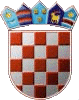 